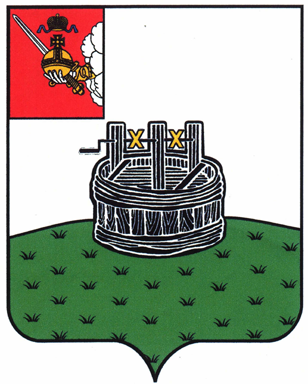 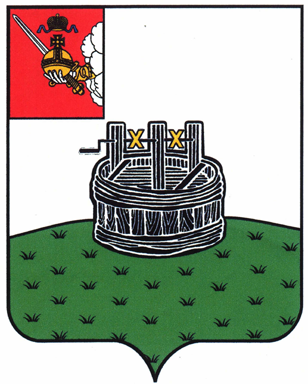 АДМИНИСТРАЦИЯ ГРЯЗОВЕЦКОГО МУНИЦИПАЛЬНОГО ОКРУГАП О С Т А Н О В Л Е Н И Е                                г. Грязовец  Об утверждении Порядка организации работы муниципальных заказчиков и бюджетных учреждений Грязовецкого муниципального округа в электронной системе «Электронный магазин»	В соответствии со статьей 6 Федерального закона от 05.04.2013 № 44-ФЗ                  «О контрактной системе в сфере закупок товаров, работ, услуг для обеспечения                   государственных и муниципальных нужд» (с изменениями и дополнениями),                         постановлением Правительства Вологодской области от 27.05.2013 № 537                           «Об электронной системе «Электронный магазин» (с последующими изменениями),  в целях обеспечения  эффективного  использования  бюджетных  средствАдминистрация Грязовецкого муниципального округа ПОСТАНОВЛЯЕТ:1. Утвердить Порядок организации работы муниципальных заказчиков                           и бюджетных учреждений Грязовецкого муниципального округа в электронной                   системе «Электронный магазин» (прилагается).2. Органам местного самоуправления Грязовецкого муниципального округа,                  а так же отраслевым (функциональным) органам администрации Грязовецкого                      муниципального округа, территориальным органам администрации Грязовецкого               муниципального округа, казенным и бюджетным учреждениям Грязовецкого                      муниципального округа использовать электронную систему «Электронный магазин» при осуществлении выбора поставщиков (подрядчиков, исполнителей)                               для заключения контрактов, гражданско-правовых договоров в случаях                             осуществления закупки у единственного поставщика (подрядчика, исполнителя), предусмотренных пунктами 4 и 5 части 1 статьи 93 Федерального закона                                        от 05.04.2013 № 44-ФЗ «О контрактной системе в сфере закупок товаров, работ, услуг для обеспечения государственных и муниципальных нужд».3. Признать утратившими силу следующие постановления администрации Грязовецкого муниципального округа:- от 07.02.2023 № 198 «Об утверждении Порядка организации работы                    муниципальных заказчиков, муниципальных бюджетных учреждений                                     и муниципальных унитарных предприятий Грязовецкого муниципального округа                                  в электронной системе «Электронный магазин»;- от 04.04.2023 № 655 «О внесении изменений в постановление администрации района от 07.02.2023 № 198 «Об утверждении  Порядка организации работы                     муниципальных заказчиков, муниципальных бюджетных учреждений                                 и муниципальных унитарных предприятий Грязовецкого муниципального округа                              в электронной системе «Электронный магазин»;- от 24.07.2023 № 1648 «О внесении изменений в постановление администрации района от 07.02.2023 № 198 «Об утверждении  Порядка организации работы                       муниципальных заказчиков, муниципальных бюджетных учреждений                                 и муниципальных унитарных предприятий Грязовецкого муниципального округа                      в электронной системе «Электронный магазин».4. Контроль за выполнением постановления возложить на первого заместителя главы Грязовецкого муниципального округа Крутикову Л.Н.5. Настоящее постановление вступает в силу со дня его подписания.Глава Грязовецкого муниципального округа                                                С.А.ФёкличевУТВЕРЖДЁНпостановлением администрацииГрязовецкого муниципального округаот 18.01.2024 № 106(Приложение) Порядок организации работы муниципальных заказчиков и бюджетных учреждений Грязовецкого муниципального округа в электронной системе «Электронный магазин»(далее - Порядок)1. Органы  местного самоуправления,  а так же отраслевые (функциональные) органы администрации Грязовецкого муниципального округа (управление финансов, управление образования и молодежной политики, управление имущественных                    и земельных отношений), территориальные органы администрации Грязовецкого                  муниципального округа (Вохтожское территориальное управление, Грязовецкое                     территориальное управление, Комьянское территориальное управление, Перцевское территориальное управление, Ростиловское территориальное управление,                             Сидоровское территориальное управление, Юровское территориальное управление), казенные и бюджетные учреждения Грязовецкого муниципального округа (далее -        заказчики) осуществляющие закупки в соответствии с Федеральным законом                          от 5 апреля 2013 г. № 44-ФЗ «О контрактной системе в сфере закупок товаров, работ, услуг для обеспечения государственных и муниципальных нужд» (далее соответственно - Федеральный закон), осуществляют выбор поставщиков (подрядчиков,                 исполнителей)  для заключения контрактов, гражданско-правовых договоров (далее - контракты) в случаях осуществления закупки у единственного поставщика                           (подрядчика, исполнителя), предусмотренных пунктами 4 и 5 части 1 статьи 93                      Федерального закона (за исключением закупок, проводимых в соответствии частью 12 статьи 93 Федерального закона), в соответствии с настоящим Порядком                                     в электронной системе «Электронный магазин» (далее - Электронный магазин).Электронный магазин может быть не использован заказчиками в случаях:  1) закупка осуществляется на поставку одних и тех же  товаров,  выполнение одних и тех же работ, оказание одних и тех же услуг на сумму не превышающую                           10 000 рублей в течение календарного месяца;2) закупка осуществляется на поставку товаров, выполнение работ, оказание услуг вследствие аварии и иных чрезвычайных ситуаций природного или техногенного характера;3) закупка осуществляется на поставку товаров, выполнение работ, оказание услуг сведения о которых составляют государственную тайну, оказание услуг                специальной связи по доставке отправлений особой важности, совершенно                             секретных, секретных и иных служебных отправлений;4) закупка осуществляется на оказание услуг по участию в мероприятиях                    в части оплаты организационных взносов;5) закупка осуществляется на оказание услуг по подписке и доставке периодических печатных изданий;6) закупка осуществляется на оказание услуг телефонной фиксированной связи, а также услуг Интернет-провайдером и других телекоммуникационных услуг связанных с обслуживанием защищенных каналов связи; 7) закупка осуществляется на оказание образовательных услуг;8) закупка осуществляется на поставку товаров, выполнение работ, оказание услуг, связанных с представительскими расходами, а так же расходы связанные                  с исполнением решения Земского собрания Грязовецкого муниципального округа                   от 22.06.2023 № 100 «Об утверждении Положения о представительских расходах                   и иных прочих расходах органов местного самоуправления Грязовецкого                                       муниципального округа Вологодской области»;9) закупка осуществляется на оказания услуг по проведению государственной экологической экспертизы;10) организация транспортного обеспечения органов местного самоуправления Грязовецкого муниципального округа или на оказание услуг по диагностике, дополнительному оснащению, техническому обслуживанию и ремонту транспортных средств, используемых для транспортного обеспечения органов местного самоуправления;11) закупка осуществляется на поставку продуктов питания у товаропроизводителей, в том числе сельскохозяйственных товаропроизводителей, осуществляющих деятельность на территории Вологодской области;12) закупки работы или услуги, выполнение или оказание которых может осуществляться только органом исполнительной власти в соответствии с его полномочиями, либо подведомственными ему государственным учреждением, государственным унитарным предприятием, либо акционерным обществом, сто процентов акций которого принадлежит Российской Федерации, соответствующие полномочия которых устанавливаются федеральными законами, нормативными правовыми актами Президента Российской Федерации, нормативными правовыми актами Правительства Российской Федерации, законодательными актами соответствующего субъекта Российской Федерации.2. Электронный магазин представляет собой специализированное программное обеспечение, обеспечивающее возможность заказчика осуществлять выбор поставщиков (исполнителей, подрядчиков) в соответствии с настоящим Порядком.3. Электронный магазин расположен на сайте в информационно-телекоммуникационной сети «Интернет» по адресу: www.szvo.gov35.ru (далее - сайт) в ограниченном доступе.4. Для получения доступа к Электронному магазину поставщику (исполнителю, подрядчику) необходимо пройти процедуру авторизации.Авторизация представляет собой процедуру предоставления поставщику                  (исполнителю, подрядчику) прав на выполнение действий, предусмотренных настоящим Порядком.Авторизация поставщика (исполнителя, подрядчика) осуществляется бессрочно.Для авторизации поставщик (исполнитель, подрядчик) представляет посредством Электронного магазина электронную заявку, подписанную электронной подписью, содержащую следующие сведения и документ(ы):- наименование, место нахождения (для юридического лица), фамилию, имя, отчество (при наличии), место жительства (для физического лица), банковские реквизиты поставщика (исполнителя, подрядчика), номер контактного телефона;- идентификационный номер налогоплательщика или в соответствии с законодательством соответствующего иностранного государства аналог идентификационного номера налогоплательщика (для иностранного лица);- адрес электронной почты поставщика (исполнителя, подрядчика) для направления информации, предусмотренной настоящим Порядком (далее - адрес электронной почты);- копию документа (ов), подтверждающего(их) полномочия лица на осуществление действий от имени поставщика (исполнителя, подрядчика).В срок не более чем 3 рабочих дня со дня поступления сведений и документов, указанных в настоящем пункте, Комитет по регулированию контрактной системы области (далее - Комитет) обязан:- авторизовать поставщика (исполнителя, подрядчика) и направить об этом уведомление на адрес электронной почты, содержащее логин и пароль;- в случае непредставления сведений и документов, Комитет отказывает в авторизации и направляет поставщику (исполнителю, подрядчику) уведомление с указанием причины отказа.Не допускается взимание с поставщика (исполнителя, подрядчика) платы за авторизацию.5. Заказчик осуществляет действия по выбору поставщика (исполнителя, подрядчика) (далее - выбор поставщика) в Электронном магазине самостоятельно.Для осуществления выбора поставщика заказчик размещает сообщение о своей потребности в товарах, работах, услугах (далее - сообщение о потребности) в Электронном магазине не менее чем на 2 рабочих дня для подачи поставщиками (исполнителями, подрядчиками) ценовых предложений. В сообщении о потребности указываются информация и сведения, которые включаются в контракт.Информацией и сведениями, указываемыми заказчиком в сообщении о потребности, могут быть:-предмет контракта, характеристики и количество поставляемого товара, наименование, характеристики и объем выполняемых работ, оказываемых услуг;-цена контракта;-требования к гарантийному сроку и (или) объему предоставления гарантий качества товара, работы, услуги, к обслуживанию товара, к расходам на эксплуатацию товара, об обязательности осуществления монтажа и наладки товара, к обучению лиц, осуществляющих использование и обслуживание товара;-место доставки поставляемых товаров, место выполнения работ, место оказания услуг;-сроки поставок товаров, выполнения работ, оказания услуг;-сведения о включенных (невключенных) в цену товаров, работ, услуг расходах, в том числе расходах на перевозку, страхование, уплату таможенных пошлин, налогов, сборов и других обязательных платежей;-срок и условия оплаты поставок товаров, выполнения работ, оказания услуг;-иные сведения и информация, относящиеся к потребности заказчика.В сообщении о потребности также указываются дата и время проведения                приема ценовых предложений от поставщиков (исполнителей, подрядчиков).6. В отношении одной потребности заказчика поставщик (исполнитель,                    подрядчик) вправе подать только одно ценовое предложение.Поставщик (исполнитель, подрядчик) вправе отозвать свое ценовое                            предложение до окончания срока подачи ценовых предложений.7. Информация о ценовом предложении является закрытой до момента                       размещения информации, указанной в пункте 10 настоящего Порядка, на сайте.8. В течение одного часа с момента окончания подачи ценовых предложений заказчику направляется сообщение, содержащее сведения:- о предмете контракта;-о поставщиках (исполнителях, подрядчиках), подавших ценовые предложения, с указанием ценовых предложений.9. При выборе поставщика (исполнителя, подрядчика) заказчик руководствуется следующими критериями:- наименьшее ценовое предложение;- при поступлении наиболее низких одинаковых ценовых предложений                      от поставщиков (исполнителей, подрядчиков) приоритет имеет ценовое предложение, которое поступило ранее.10. В случае если ценовые предложения поступили, в течение 3 рабочих дней со дня окончания приема ценовых предложений на сайте размещается информация                 о поставщике (исполнителе, подрядчике), о предложенной цене.11. В случаях, если ценовых предложений не поступило, то заказчик имеет право заключить контракт с любым поставщиком (исполнителем, подрядчиком) без использования Электронного магазина в соответствии с информацией и сведениями, указанными в сообщении о потребности, при этом цена контракта может быть снижена.12. В случае, если поставщик (исполнитель, подрядчик) выбран в соответствии с настоящим Порядком, заказчик не позднее следующего рабочего дня со дня окончания приема ценовых предложений направляет поставщику (исполнителю, подрядчику) проект контракта с включенными информацией и сведениями, предусмотренными сообщением о потребности в соответствии с пунктом 5 настоящего Порядка,                      с использованием Электронного магазина.Поставщик (исполнитель, подрядчик) в течение двух рабочих дней с даты поступления в Электронном магазине от заказчика проекта контракта совершает одно из следующих действий с применением электронной подписи уполномоченного лица с использованием Электронного магазина:- подписывает проект контракта;- направляет протокол разногласий заказчику.Заказчик в течение 3 рабочих дней с даты поступления в Электронном магазине от поставщика (исполнителя, подрядчика):-подписанного контракта - подписывает контракт со своей стороны с применением электронной подписи уполномоченного лица с использованием Электронного магазина;-протокола разногласий - рассматривает протокол разногласий и без своей подписи направляет с использованием Электронного магазина доработанный проект контракта либо повторно направляет с использованием Электронного магазина проект контракта с указанием в сопроводительном письме причин отказа учесть полностью или частично содержащиеся в протоколе разногласий замечания.12(1). В случае если поставщик (исполнитель, подрядчик) не совершает действий, указанных в абзацах третьем или четвертом пункта 12 настоящего Порядка, заказчик в течение 2 рабочих дней со дня истечения срока, предусмотренного абзацем вторым пункта 12 настоящего Порядка, направляет в Управление  финансов администрации Грязовецкого муниципального округа (далее - Управление финансов) способом, позволяющим подтвердить факт и дату направления, следующие сведения:реестровый номер закупки;наименование, место нахождения (для юридического лица), фамилию, имя,                  отчество (при наличии), место жительства (для физического лица), банковские реквизиты, номер контактного телефона, адрес электронной почты поставщика (исполнителя, подрядчика), не выполнившего действия, указанные в абзацах третьем                          или четвертом пункта 12 настоящего Порядка;информацию, подтверждающую дату направления заказчиком проекта                     контракта поставщику (исполнителю, подрядчику) и факт невыполнения поставщиком (исполнителем, подрядчиком) действий, указанных в абзацах третьем или                           четвертом пункта 12 настоящего Порядка;сведения об обстоятельствах непреодолимой силы непосредственно/прямо препятствующих подписанию контракта, в связи с которыми поставщик (исполнитель, подрядчик) не совершил действий, указанных в абзацах третьем или четвертом пункта 12 настоящего Порядка, в случае если поставщик (исполнитель, подрядчик) сообщил заказчику посредством электронной почты о таких обстоятельствах с представлением подтверждающих документов не позднее срока, указанного в абзаце              втором пункта 12 настоящего Порядка.Управление финансов в течение 3 рабочих дней со дня получения сведений, указанных в абзацах втором - пятом настоящего пункта, рассматривает их и принимает решение о признании поставщика (исполнителя, подрядчика) уклонившимся                      от заключения контракта либо об отказе в признании поставщика (исполнителя,             подрядчика) уклонившимся от заключения контракта. Порядок рассмотрения вопроса о признании поставщика (исполнителя, подрядчика) уклонившимся от заключения контракта либо об отказе в признании поставщика (исполнителя, подрядчика)                  уклонившимся от заключения контракта устанавливается постановлением                      администрации Грязовецкого муниципального округа.Решение Управления финансов о признании поставщика (исполнителя,                   подрядчика) уклонившимся от заключения контракта принимается на основании                 информации, свидетельствующей о невыполнении поставщиком (исполнителем,                      подрядчиком) действий, указанных в абзацах третьем или четвертом пункта 12                       настоящего Порядка, при условии соблюдения заказчиком требований настоящего Порядка.Решение Управления финансов об отказе в признании поставщика (исполнителя, подрядчика) уклонившимся от заключения контракта принимается в следующих случаях:а) наличие обстоятельств непреодолимой силы непосредственно/прямо препятствующих подписанию контракта, в связи с которыми поставщик (исполнитель,                 подрядчик) не выполнил действий, указанных в абзацах третьем или четвертом                      пункта 12 настоящего Порядка;б) несоблюдение заказчиком требований настоящего Порядка.В течение 1 рабочего дня со дня принятия решения Управление финансов способом, позволяющим подтвердить факт и дату направления, направляет копию такого решения заказчику.В случае принятия решения о признании поставщика (исполнителя, подрядчика) уклонившимся от заключения контракта Управление финансов в течение 1                рабочего дня со дня его принятия направляет копию такого решения в Комитет посредством автоматизированной системы электронного документооборота. Комитет на основании решения Управления финансов о признании поставщика (исполнителя, подрядчика) уклонившимся от заключения контракта в течение одного рабочего дня со дня получения такого решения приостанавливает авторизацию                   поставщика (подрядчика, исполнителя) в Электронном магазине.Комитет уведомляет поставщика (исполнителя, подрядчика) о приостановлении авторизации не позднее одного рабочего дня с даты приостановления, путем направления уведомления способом, позволяющим подтвердить факт и дату его направления.Авторизация поставщика (исполнителя, подрядчика) приостанавливается                  сроком на 1 год со дня приостановления авторизации.В случае принятия решения Управления финансов об отказе в признании                поставщика (исполнителя, подрядчика) уклонившимся от заключения контакта                  авторизация поставщика (исполнителя, подрядчика) не приостанавливается.                            В течение 1 рабочего дня с даты принятия решения Управление финансов способом, позволяющим подтвердить факт и дату направления, направляет копию такого                      решения заказчику. Заказчик уведомляет о принятом Управлением финансов                        решении поставщика (исполнителя, подрядчика) не позднее одного рабочего дня                   с даты с получения такого решения путем направления уведомления способом,                       позволяющим подтвердить факт и дату его направления.Заказчик с момента направления в Управление финансов сведений, указанных в настоящем пункте, действует в соответствии с пунктом 13 настоящего Порядка.13. В случае если поставщик (исполнитель подрядчик) не совершил действий, указанных в абзаце третьем или четвертом пункта 12 настоящего Порядка (далее - первоначальный поставщик (исполнитель, подрядчик), заказчик имеет право                       заключить контракт с поставщиком (исполнителем, подрядчиком), сделавшим                 ценовое предложение такое же, как и первоначальный поставщик (исполнитель,                   подрядчик), либо с поставщиком (исполнителем, подрядчиком), сделавшим лучшее ценовое предложение, следующее после ценового предложения первоначального                поставщика (исполнителя, подрядчика), а в случае отсутствия таковых - с любым                  поставщиком (исполнителем, подрядчиком) без использования Электронного                     магазина на условиях, указанных в сообщении о потребности, при этом цена                            контракта может быть снижена.Контракт с поставщиком (исполнителем, подрядчиком), сделавшим ценовое предложение такое же, как и первоначальный поставщик (исполнитель, подрядчик), либо с поставщиком (исполнителем, подрядчиком), сделавшим лучшее ценовое предложение, следующее после ценового предложения первоначального поставщика              (исполнителя, подрядчика), заключается в электронном виде с использованием               Электронного магазина в порядке, указанном в пункте 12 настоящего Порядка.                При этом Заказчик уведомляет такого поставщика (исполнителя, подрядчика)                           о намерении заключить контракт посредством электронной почты.18.01.2024№106